AppendixText A.1. Short description of long-term field experiment and study regions in the Czech RepublicRuzyně, the oldest experimental site in the Czech Republic, comprises 480 experimental plots treated by different combinations of mineral and organic fertilizers (Kunzová, 2013; Šimon and Czakó, 2014). A sugar beet-spring wheat rotation system with the longest history in SOC monitoring was used in this study. The Trutnov experiment was originally established to explore the possibility of replacing farmyard manure with straw applications in farms without livestock (Lipavský et al., 2008), while the experiments in Hněvčeves and Uherský Ostroh were installed to optimize the main nutrient inputs (Madaras et al., 2014; Madaras and Lipavský, 2009). All treatments used in this study were replicated 4 to 6-times in all experiments except for Hněvčeves, where only the NP+FYM treatments were replicated. Soils have been cultivated by conventional tillage and sampled from the 0–25 cm ploughing layer shortly after crop harvest. A more detailed description of LTEs can be found in the respective publications cited above.Hradec Králové is a diverse region with cropland spreading from fertile lowlands with an average annual temperature of 9°C and annual precipitation of 550 mm in the south to a cooler climate (~7°C and 730 mm) with less productive agricultural soils in uplands and mountains in the north. Although a substantial part of the Zlín region is also occupied by uplands and mountains (~8°C and 680 mm), the most productive cropland occurs in western and southwestern lowlands with an average temperature of 9.5°C and about 550 mm of annual precipitation. Prague is a small region with the most uniform climatic and soil conditions, with an average annual temperature of 9°C and annual precipitation ~500 mm. The total cropland areas of the study regions are summarised in Table 2 in the main text.Text A.2. The biogeochemical model EPIC, version 0810 descriptionEPIC (Environmental Policy Integrated Climate) is a field-scale process-based model (Izaurralde et al., 2006; Williams, 1995; Williams et al., 1984) which calculates, with a daily time step, crop growth and yield, hydrological, nutrient and carbon cycling, soil temperature and moisture, soil erosion, tillage, and plant environment control. Potential crop biomass is calculated from photo-synthetically active radiation using the radiation-use efficiency concept modified for vapor pressure deficit and atmospheric CO2 concentration effect. Potential biomass is adjusted to actual biomass through daily stress caused by extreme temperatures, water and nutrient deficiency or inadequate aeration. Plant phenological development, including leaf growth, plant nutrients concentration, partitioning of biomass among roots and shoots as well as yield formation are defined by heat units (in °C) accumulated over the growing season.The coupled organic C and nitrogen (N) module in EPIC (Izaurralde et al., 2006) distributes organic C and N between three pools of soil organic matter (active, slow, and passive) and two litter compartments (metabolic and structural) as introduced in the Century model (Parton et al., 1994). EPIC calculates potential transformations of the five compartments as regulated by soil moisture, temperature, oxygen, tillage mixing and lignin content. Daily potential transformations are adjusted to actual transformations when the combined N demand in all receiving compartments exceeds the N supply from the soil. The transformed components are partitioned into CO2 (respiration term) and the receiving C pools. EPIC also calculates the movement of C due to leaching. More detailed explanation of the EPIC model can be found in Izaurralde et al. (2006) and Sharpley and Williams (1990).Table A.1. List of EPIC model features included in tiers T1 to T3 in sensitivity analysis, example for the Hradec Králové region (CZ052); SDF: sampling distribution function; T: triangular distribution, U: uniform distribution, D: discrete distributionTable A.1. (continued)Table A.2. Simulation layout (T1: tier 1, T2: tier 2, T3: tier 3, LTERot: experimental crop rotation from long-term experiment, CRot: top-down crop rotation, CMon: top-down crop monoculture, Cntr: control treatment, NP: N,P-mineral fertilization treatment, crop residues harvested, NP+FYM: N,P-mineral fertilization plus farmyard manure treatment, crop residue harvested, FYM: farmyard  manure treatment, crop residues harvested, NP+resid: N,P-mineral fertilization treatment, crop residues retained, e: experimental treatment, r: regionalized treatment scenario)Table A.3. Relative differences in the 0–25 cm topsoil organic C stock (in %) between individual treatments evaluated after 20-year simulation. All statistically significant at P<0.01.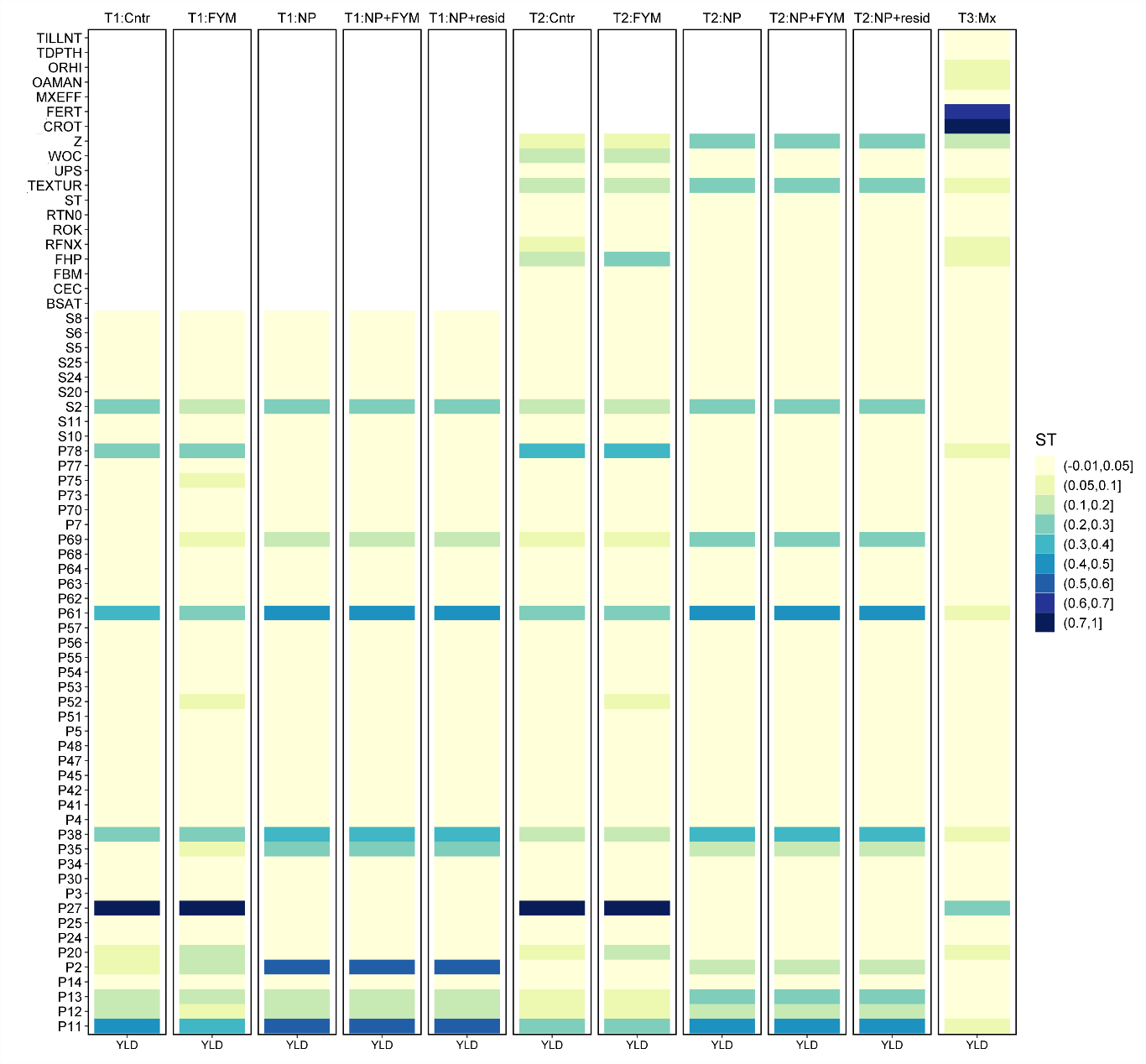 Fig. A.1. Crop yield (YLD) sensitivity (Sobol’s ST index) to the EPIC-IIASA model features (Y-axis) calculated for individual crop managements in tier T1 to T3 (X-axis). Example of LTE Trutnov; Cntr: control no-input crop treatment, FYM: farmyard manure treatment, NP: mineral N and P fertilization treatment, NP+FYM: mineral N,P fertilization plus manure treatment, NP+resid: mineral N,P fertilization with crop residue retention treatment. See Table S1 for feature abbreviations.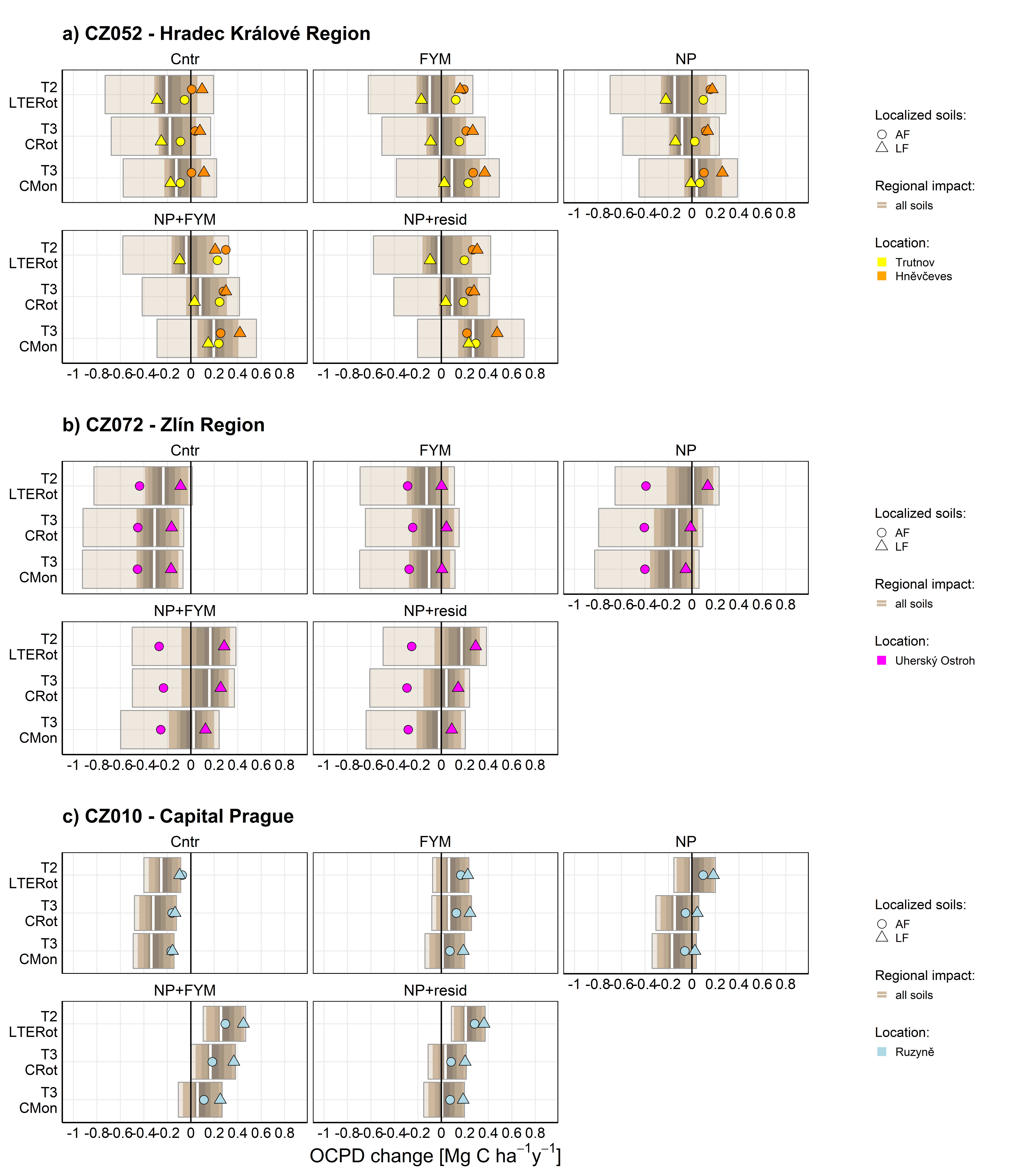 Fig. A.2. Regional 0–25 cm topsoil organic carbon stock change (OCPD, in t ha–1 y–1) simulated for a) Hradec Králové Region, b) Zlín Region, and c) Capital Prague Region; bars: median and percentiles shaded by 10%, circle: experimental soil (AF), triangle: soil grid overlaying LTE site.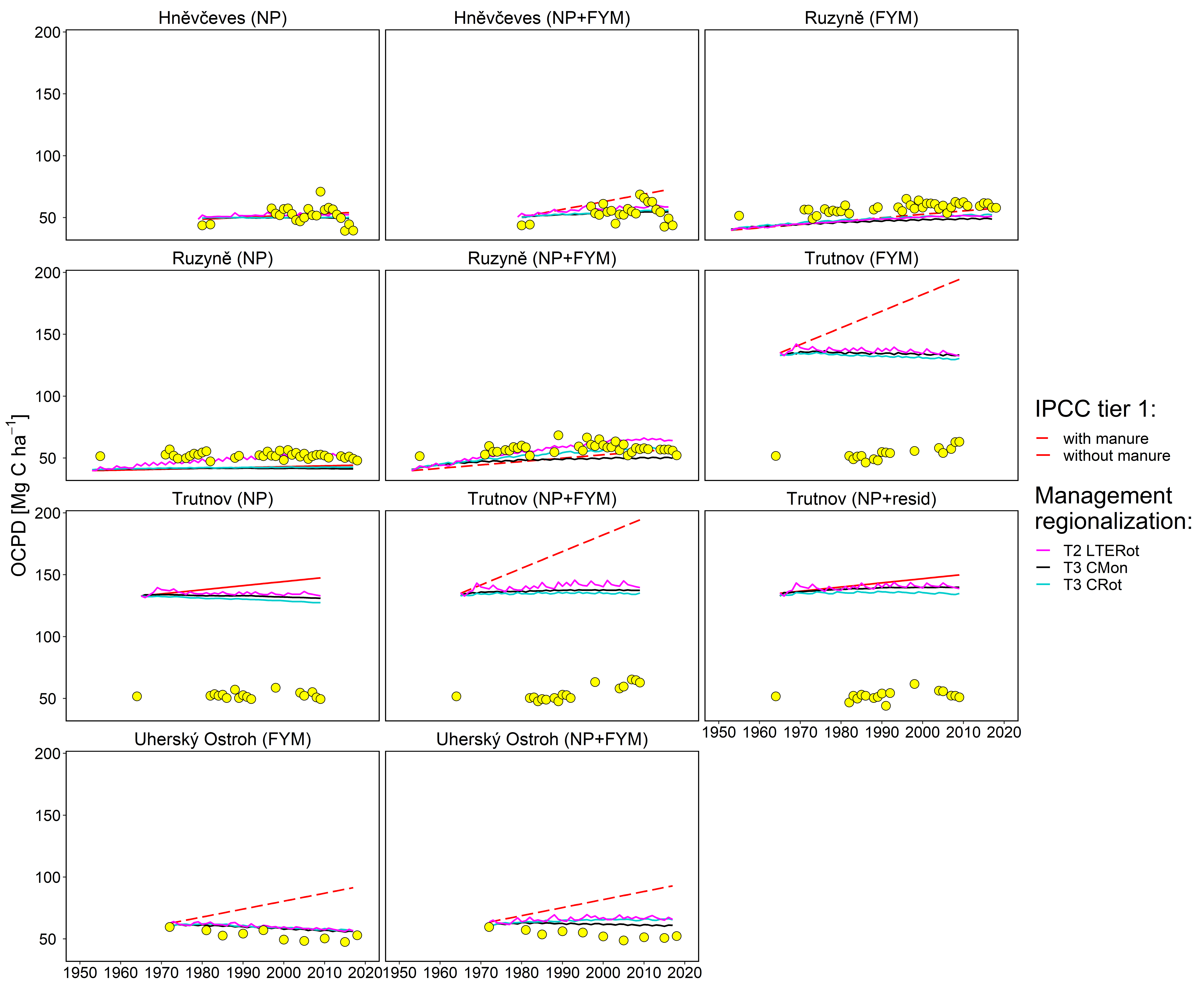 Fig. A.3. Model verification calculated at locations of LTEs with underlaying soil grid (LF) and observational weather. Measured SOC stock time-series (OCPD, in Mg C ha–1) plotted against the OCPD values simulated in tier 2 and 3 with experimental (LTERot) and regionalized (CRot, CMon) crop managements as well as the estimates calculated using the IPCC tier 1 land-management and input factors.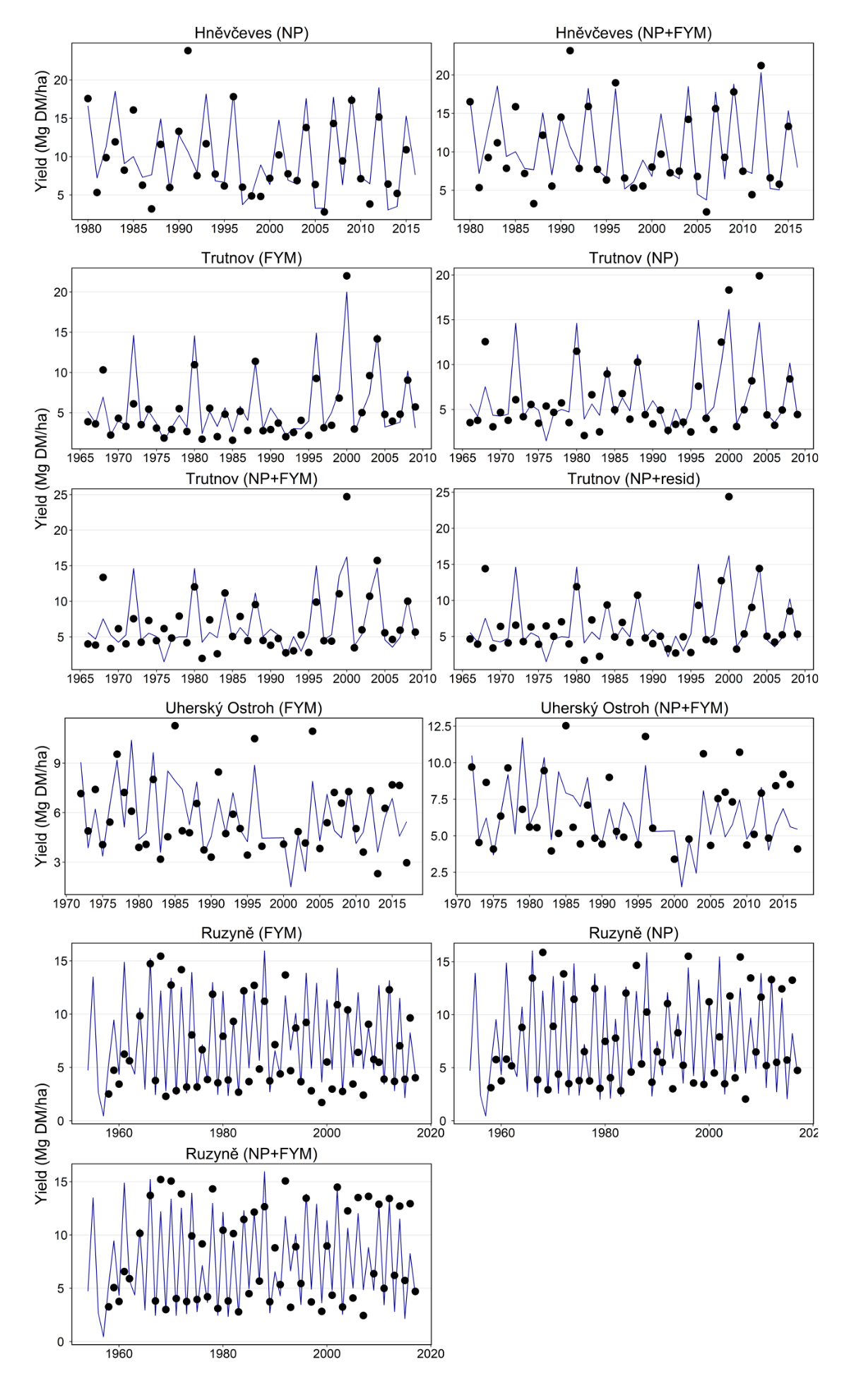 Fig. A.4. Time series of simulated (lines) and measured (dots) dry-matter crop yield (in Mg of dry matter ha–1) calculated at locations of LTE with experimental crop management, experimental soils, and observational weather. 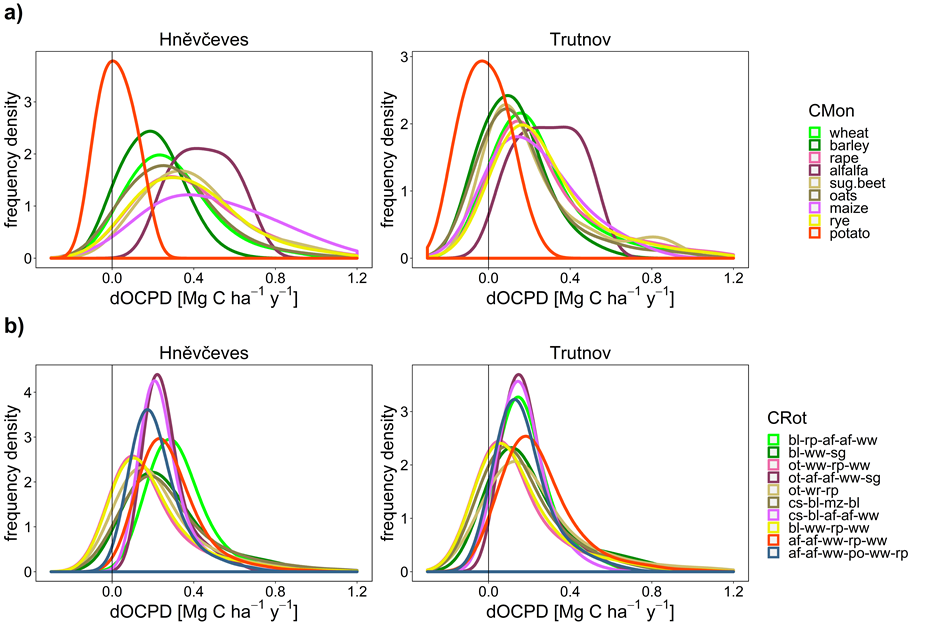 Fig. A.5. Distribution of OCPD (in Mg ha–1 y–1) simulated for the entire crop treatment gradient (Mx), experimental soil, and observational weather as resulted from the uncertainty analysis runs with the top-down a) CMon and b) CRot regionalization approaches. Example of the Hradec Králové region.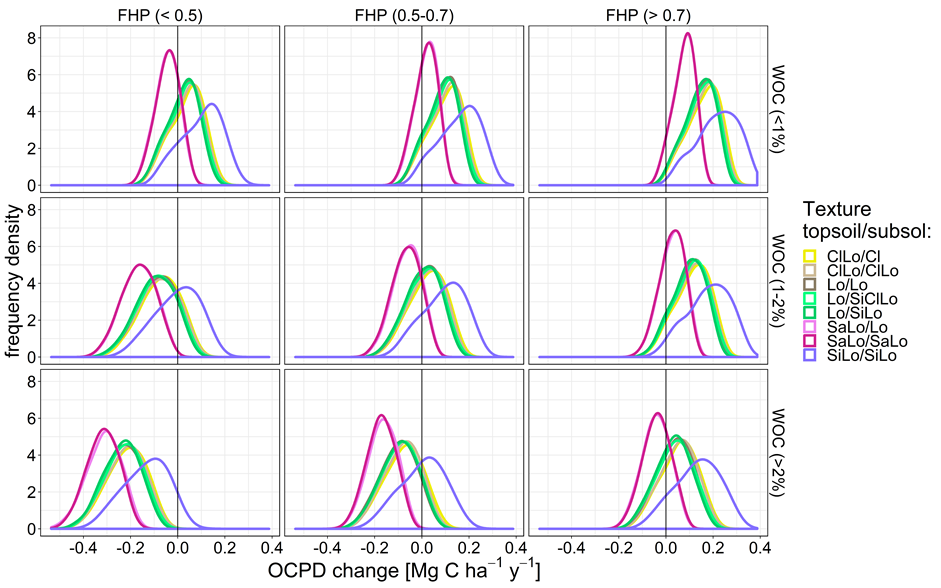 Fig. A.6. Distribution of OCPD (in Mg C ha–1 y–1) simulated for different initial conditions of topsoil SOC concentration (WOC in %), fraction of SOC in passive pool (FHP), and soil texture in the Hradec Králové region with Trutnov experimental crop management and weather. ClLo: clay loam, Cl: clay , Lo: loam, SiClLo: silty clay loam, SiLo: silty loam, SaLo: sandy loam  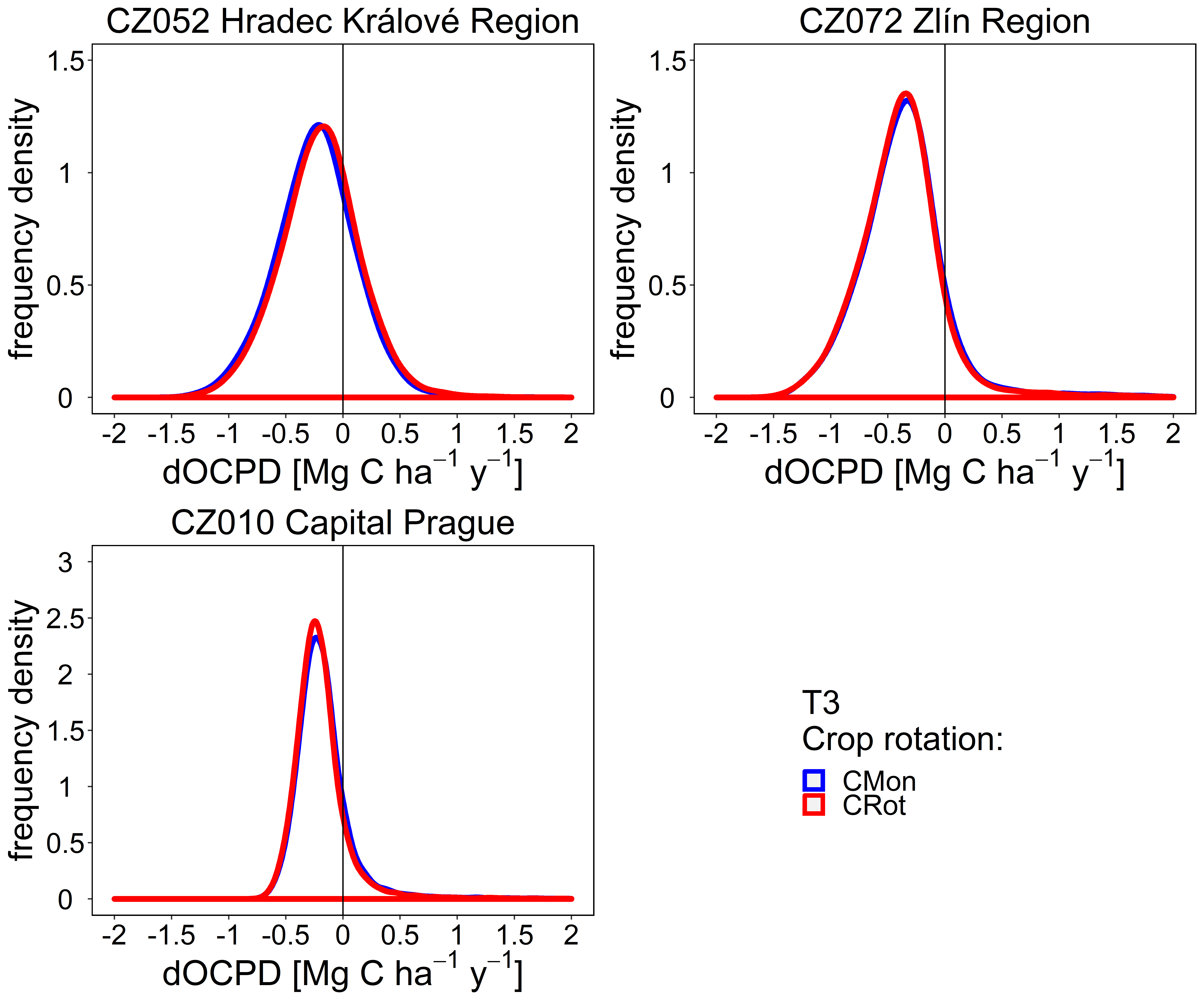 Fig. A.7. Distribution of OCPD simulated for the entire crop treatment gradient (Mx) and the total regional soil diversity (TSD) resulted from the uncertainty analysis runs with the top-down (T3) regionalization approach using crop monocultures (CMon) and crop rotations (CRot).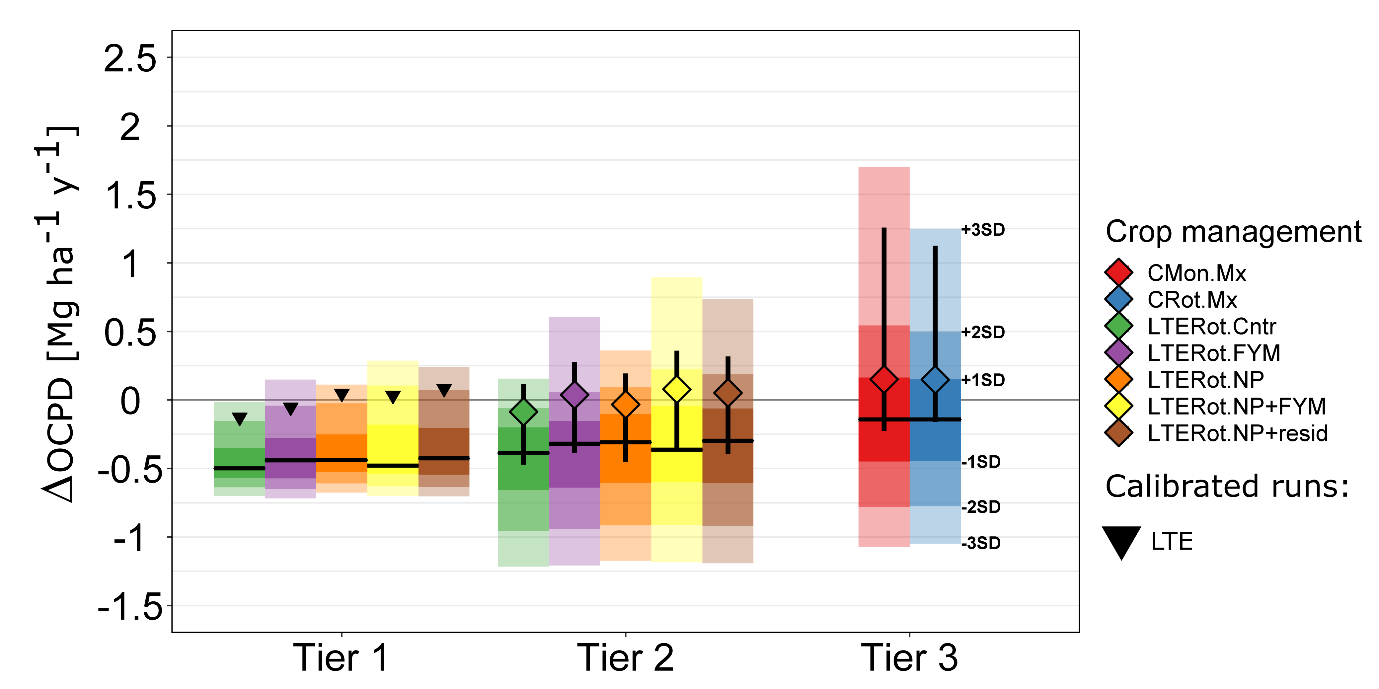 Fig. A.8. Soil organic carbon impact uncertainty range (OCPD, in Mg ha–1 y–1) calculated in tier 1 to 3 (crossbars, horizontal lines are medians, shading represents +/– SD intervals). Triangle datapoints in tier 1 represent the calibrated EPIC runs with the LTE field data; point ranges (median and 25/75th percentiles) in tier 2 represent the calibrated EPIC runs for all soil grids in the region, assuming experimental rotation systems and treatments; point ranges in tier 3 represent the calibrated EPIC runs carried out with experimental soils (AF) using regionalized crop rotation (CRot) and monocrop (CMon) systems combined with the entire range of crop treatments (Mx). Example of Trutnov LTE.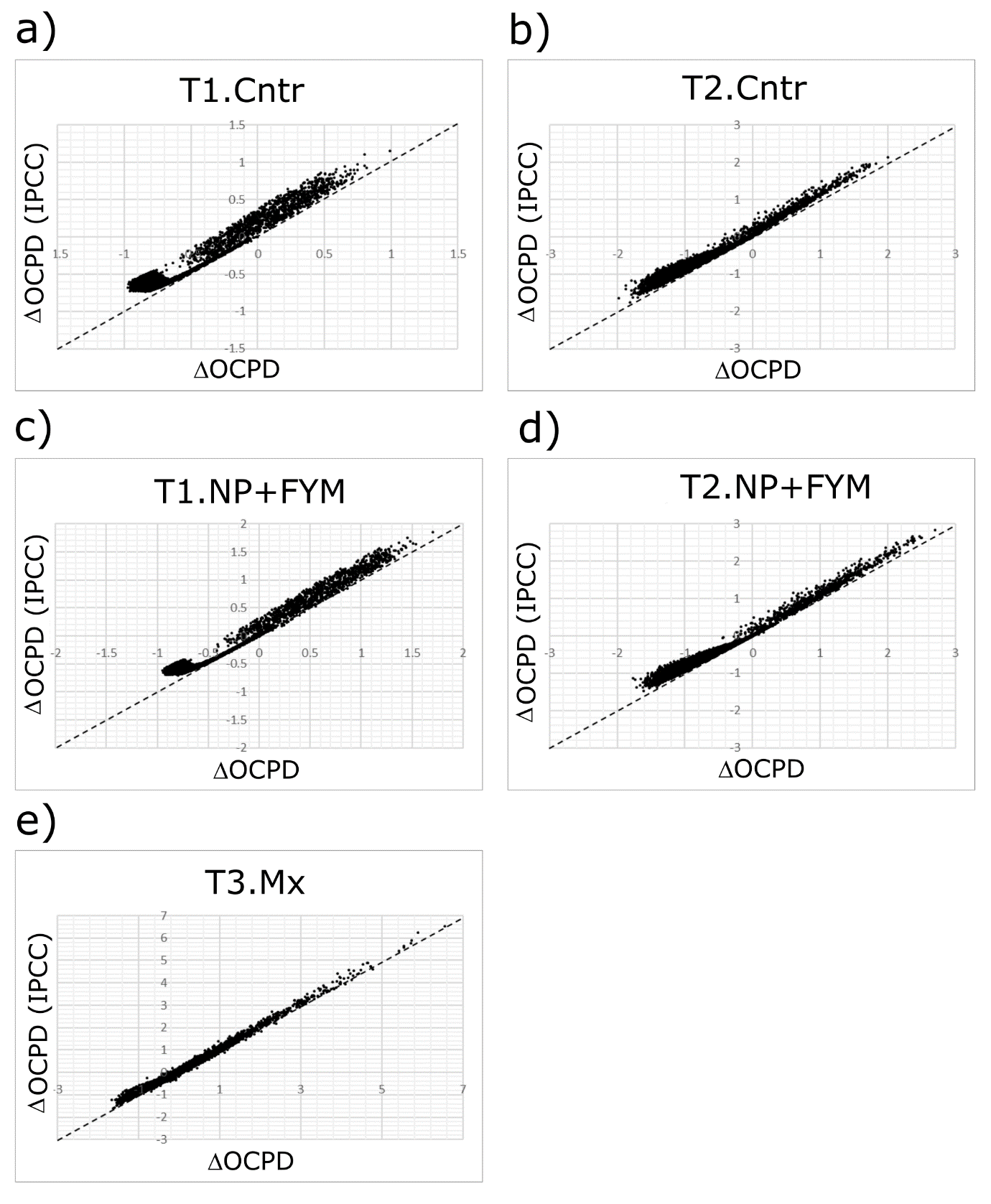 Figure A.9. A comparison between annual rates in soil organic carbon stock change (DOCPD in Mg ha–1 y–1) calculated by Eq. (1) (x-axis) and the values calculated using a standard method proposed by IPCC (y-axis), where SOC change is calculated as the difference in SOC stocks in the first and last year divided by the number of years over the  simulation period. An average of the first and the last 5 years in a time series, and a corresponding correction for the period duration, were used to smooth SOC fluctuations in the IPCC-based method. A sample from the Uherský Ostroh simulations, exemplary for tier 1 to 3 (T1-T3) approaches with examples of experimental crop treatments (a-d) and perturbed crop management (e). ReferencesBalkovič, J., van der Velde, M., Schmid, E., Skalský, R., Khabarov, N., Obersteiner, M., Stürmer, B., Xiong, W., 2013. Pan-European crop modelling with EPIC: Implementation, up-scaling and regional crop yield validation. Agric. Syst. 120, 61–75. https://doi.org/10.1016/j.agsy.2013.05.008Izaurralde, R.C., Williams, J.R., McGill, W.B., Rosenberg, N.J., Jakas, M.C.Q., 2006. Simulating soil C dynamics with EPIC: Model description and testing against long-term data. Ecol. Model. 192, 362–384. https://doi.org/10.1016/j.ecolmodel.2005.07.010Kunzová, E., 2013. The effect of crop rotation and fertilization on dry matter yields and organic C content in soil in long-term field experiments in Prague. Arch. Agron. Soil Sci. 59, 1177–1191. https://doi.org/10.1080/03650340.2012.708734Lipavský, J., Kubát, J., Zobač, J., 2008. Long-term effects of straw and farmyard manure on crop yields and soil properties. Arch. Agron. Soil Sci. 54, 369–379. https://doi.org/10.1080/03650340802022852Madaras, M., Koubová, M., Smatanová, M., 2014. Long-term effect of low potassium fertilization&nbsp;on its soil fractions. Plant Soil Environ. 60, 358–363. https://doi.org/10.17221/290/2014-PSEMadaras, M., Lipavský, J., 2009. Interannual dynamics of available potassium in a long-term fertilization experiment. Plant Soil Environ. 55, 334–343. https://doi.org/10.17221/34/2009-PSEParton, W.J., Ojima, D.S., Cole, C.V., Schimel, D.S., 1994. A General Model for Soil Organic Matter Dynamics: Sensitivity to Litter Chemistry, Texture and Management, in: SSSA Special Publication. Soil Science Society of America. https://doi.org/10.2136/sssaspecpub39.c9Schönhart, M., Schmid, E., Schneider, U.A., 2011. CropRota – A crop rotation model to support integrated land use assessments. Eur. J. Agron. 34, 263–277. https://doi.org/10.1016/j.eja.2011.02.004Sharpley, A.N., Williams, J.R. (eds), 1990. EPIC, Erosion/Productivity Impact Calculator: 1. Model documentation. U.S. Department of Agriculture Technical Bulletin No. 1768.Šimon, T., Czakó, A., 2014. Influence of long-term application of organic and inorganic fertilizers on soil properties. Plant Soil Environ. 60, 314–319. https://doi.org/10.17221/264/2014-PSEWilliams, J.R., 1995. The EPIC model, in: Singh, V.P. (Ed.), Computer models of watershed hydrology. Water resources publisher, Colorado, pp. 909–1000.Williams, J.R., Jones, C.A., Dyke, P.T., 1984. A modelling approach to determining the relationship between erosion and soil productivity. Trans ASAE 27, 129–144.FeatureDescriptionSDFMode (min-max)T1T2T3P2Root growth vs. soil strength coefficientT1.15 (1–2) ×××P3Water stress vs. harvest index coefficientT0.5 (0–1)×××P4Denitrification rate coefficientT1 (0.1–5)×××P5Soil water lower limitT0.5 (0–1)×××P7N-fixation coefficientT0.5 (0–1)×××P11Moisture required for germination coefficientU0.3–0.9×××P12Soil evaporation coefficientU1.5–2.5×××P13Hargreaves PET equation exponentU0.5–0.5×××P14Nitrate leaching ratio T0.5 (0.1–1)×××P20Microbial decay rate coefficientT0.5 (0.1–1.5)×××P24Maximum depth for biological mixingT0.3 (0.1–0.5)×××P25Biological mixing efficiencyT0.4 (0.1–0.5)×××P27Lower limit nitrate concentrationT2 (0–10)×××P30Denitrification soil-water thresholdT1 (0.9–1.1)×××P34Soluble P runoff exponentT1.2 (1–1.5)×××P35Water stress weighting coefficientU0–1×××P38Hargreaves PET equation coefficientU0.002–0.0032×××P41Soil evaporation-cover coefficientT0.1 (0.01–0.2)×××P42NRCS curve number index coefficientT1.2 (0.5–1.5)×××P45Allocating slow to passive humus coefficientT0.003 (0.001–0.06)×××P47Slow humus transformation rateT5.48E-4 (3E-4–6.8E-4)×××P48Passive humus transformation rateT1.2E-5 (7.2E-6–1.5E-5)×××P51Coefficient adjusts microbial activity in topsoilT0.5 (0.1–1)×××P52Tillage effect on residue decay rate coefficientT10 (4–16)×××P53Microbial activity with soil depth coefficientT0.95 (0.8–1)×××P54Potential water use root growth distribution coef.T5 (2.5–7.5)×××P55Allocating root growth coefficientU0–1×××P56Root growth distribution by depth function coef.T8 (5–10)×××P57N volatilization coefficientT0.4 (0.05–0.7)×××P61Soil evaporation weighting factorU0–1×××P62Upward N movement by evaporation coefficientT2 (0.2–5)×××P63Upper N limit in percolating waterU100–10000×××P64Upper limit of nitrification-volatilizationU0–1×××P68N fixation upper limitT20 (1–30)×××P69Heat unit adjustment at harvestT0 (0–1)×××P70Day length component coefficientT3 (1–10)×××P73Upper limit of CN retention parameterT1.5 (1–2)×××P75Runoff CN residue adjustment parameterT0.1 (0–0.3)×××P77P flux between labile and active pool coefficientT0.001 (0.0001–0.6)×××P78P flux between active and stable pool coefficientT0.0005 (0.0001–0.1)×××S2Governs soil evaporation as a function of soil depthT95 (75–99)×××S5Estimates soil cover factor in soil temperature eq.T95 (75–99)×××S6Bulk density reset after tillageT95 (75–99) ×××S8Plant stress caused by N or P deficiencyT95 (75–99)×××S10Effect of water stress on harvest index T90 (75–99)×××S11Plant water stress as a function of available waterT95 (75–99)×××S20Oxygen content of soil as a function of depthT90 (75–99)×××S24Oxygen content of soil as a function of C and clayT95 (75–99)×××S25Denitrification as a function of soil water contentT99 (75–99)×××FeatureDescriptionSDFMode (min-max)T1T2T3RTN0Years of cultivation at start of simulationU10–100××UPSSlope (%)T0.01 (0–0.1)××RFNXAverage concentration of N in rainfall (ppm)T3 (1–10)××FHPSOC in passive pool (fraction)T0.7 (0.3–0.9)××WOCTopsoil organic C (%)T0.5 (1–3)××FBMSOC in biomass pool (fraction)T0.04 (0.03–0.05)××CECCation exchange capacity (cmol+ kg–1) T17 (10–25)××BSATBase saturation (%)T90 (70–100)××TEXTURSoil texture (sand-silt-clay % in topsoil/sand-silt-clay % in subsoil)D1: 9-77-14 / 9-77-142: 35-29-36/ 29-31-403: 37-27-36/ 34-28-384: 41-36-23/40-36-245: 40-36-24/17-55-286: 43-35-22/21-54-257: 64-17-19/43-33-248: 67-17-16/63-19-18××ROKRock volume (vol. %)T0 (0–20)××ZSoil depth (m)T1.2 (0.5–2)××STInitial soil water storage (fraction)T0.5 (0.1–0.9)××CROTCrop rotationD1: cs-bl-af-af-ww2: bl-rp-af-af-ww3: ot-af-af-ww-sg4: af-af-ww-po-ww-rp5: af-af-ww-rp-ww6: bl-ww-sg7: ot-ww-rp-ww8: ot-wr-rp9: cs-bl-mz-bl10: bl-ww-rp-ww11: af-af12: ww-ww13: bl-bl14: rp-rp15: cs-cs16: ot-ot17: sg-sg18: po-po19: wr-wr20: mz-mz×OAMENOrganic amendments (Mg ha–1)  U0 – 40000×TDPTHTillage depth (mm)D100, 150, 200, 250, 300×MXEFFMixing efficiency (fraction)D0.5, 0.6, 0.7, 0.8, 0.99×ORHICrop aboveground residue harvest (fraction)D0.2, 0.4, 0.6, 0.8, 1×TILLNTNumber of tillage operationsD1: till, disking, harrows, row cultivation2: till only×FERTN and P fertilization (kg N,P ha–1)D1: 1 kg N ha–1, 1 kg P ha–12: 10 kg N ha–1, 5 kg P ha–13: 20 kg N ha–1, 5 kg P ha–14: 50 kg N ha–1, 10 kg P ha–15: 100 kg N ha–1, 20 kg P ha–16: 200 kg N ha–1, 20 kg P ha–1×TierScaleRotationTreatmentSoilTierRotationTreatmentSoilT1plotLTERotCntreAF soilNPeNP+FYMeFYMeNP+resideT2RegionLTERotCntreall soil grids(plot)NPe(AF, LF, TSD)NP+FYMeFYMeNP+resideT3RegionCRotCntrrall soil grids(plot)CMonNPr(AF, LF, TSD)NP+FYMrFYMrNP+residrLTE HněvčevesLTE HněvčevesLTE HněvčevesLTE HněvčevesLTE HněvčevesLTE HněvčevesCntrNPNP+FYMNP+residFYMCntr0.0NP9.00.0NP+FYM20.611.00.0NP+resid16.87.0-3.10.0FYM13.64.0-5.8-2.70.0LTE RuzyněLTE RuzyněLTE RuzyněLTE RuzyněLTE RuzyněLTE RuzyněCntrNPNP+FYMNP+residFYMCntr0.0NP12.20.0NP+FYM25.612.00.0NP+resid25.912.20.20.0FYM16.03.4-7.7-7.90.0LTE TrutnovLTE TrutnovLTE TrutnovLTE TrutnovLTE TrutnovLTE TrutnovCntrNPNP+FYMNP+residFYMCntr0.0NP10.90.0NP+FYM27.114.60.0NP+resid24.712.4-1.90.0FYM19.27.5-6.2-4.40.0LTE Uherský OstrohLTE Uherský OstrohLTE Uherský OstrohLTE Uherský OstrohLTE Uherský OstrohLTE Uherský OstrohCntrNPNP+FYMNP+residFYMCntr0.0NP4.50.0NP+FYM13.08.10.0NP+resid14.49.51.30.0FYM10.35.6-2.4-3.60.0